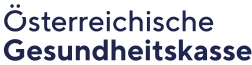 P R O  O RDI N A T I O NE A n f o r d e r u n gv o n  V e r b a n d m a t e r i a lFacharzt/ärztin für Innere Medizin und Facharzt/ärztin für LungenkrankheitenBitte die benötigte Stückzahl im stark umrandeten Feld gut lesbar anführen.14-ÖGK-VP-I F. 118h 21.12.20232fach senden an:ÖSTERREICHISCHE GESUNDHEITSKASSE Versorgungsmanagement IGarnisonstraße 1b, Postfach 306 4021 LinzVertragspartnerservice pro.ordinatione@oegk.at www.gesundheitskasse.atTel. +43 5 0766-14104816 Fax +43 5 0766-1466104816P R O  O RDI N A T I O NE A n f o r d e r u n gv o n  V e r b a n d m a t e r i a lQuartal: ________ Jahr: ________Ordinationsfreier Tag:	Urlaub:......................................................................................................Datum, Vertragsarztstempel und UnterschriftGenehmigung der ÖGK:	Bestellung ergangen an Firma:ArtikelGrößeBest.MengeBew.MengeArtikelGrößeBest.MengeBew.MengePflaster hypoallergen	5 mDERMAPLAST sensitive4 cmPflaster hypoallergen	5 mDERMAPLAST sensitive6 cmPflaster hypoallergen	5 mDERMAPLAST sensitive8 cmPflaster standard	5 mDERMAPLAST classic4 cmPflaster standard	5 mDERMAPLAST classic6 cmPflaster standard	5 mDERMAPLAST classic8 cmInjektionspflasterDERMAPLAST	1 OP = 250 Stk.16 x40 mmInjektionspflasterDERMAPLAST	1 OP = 250 Stk.16 x40 mmHeftpflaster standard	5 mOMNIPLAST1 OP = 1 Stk.1,25 cmHeftpflaster standard	5 mOMNIPLAST1 OP = 1 Stk.2,5 cmHeftpflaster standard	5 mOMNIPLAST1 OP = 1 Stk.5 cmFixierpflaster aus Vlies	9,1 mMICROPORE1 OP = 1 Stk.1,25 cmFixierpflaster aus Vlies	9,1 mMICROPORE1 OP = 1 Stk.2,5 cmFixierpflaster aus Vlies	9,1 mMICROPORE1 OP = 1 Stk.5 cmMullbinden unelastisch	4 mHARTMANN lose1 OP = 20 Stk.6 cmMullbinden unelastisch	4 mHARTMANN lose1 OP = 20 Stk.8 cmMullbinden unelastisch	4 mHARTMANN lose1 OP = 20 Stk.10 cmMullbinden unelastisch	4 mHARTMANN lose1 OP = 20 Stk.12 cmElastische Universalbinden	5 mIDEALFLEX universal1 OP = 10 Stk.5 cmElastische Universalbinden	5 mIDEALFLEX universal1 OP = 10 Stk.7,5 cmElastische Universalbinden	5 mIDEALFLEX universal1 OP = 10 Stk.10 cmElastische Universalbinden	5 mIDEALFLEX universal1 OP = 10 Stk.12 cmElastische Binden - Langzug	5 mDURELASTIC5 cmElastische Binden - Langzug	5 mDURELASTIC7,5 cmElastische Binden - Langzug	5 mDURELASTIC10 cmElastische Binden - Langzug	5 mDURELASTIC15 cmMulltupfer steril – BW1 OP = 100 Stk.6x6 cmMulltupfer steril – BW1 OP = 100 Stk.8x8 cmMulltupfer steril – BW1 OP = 100 Stk.10x10cmMulltupfer steril – BW1 OP = 100 Stk.12x12cmPUR-Zellin/Zellstofftupfer   1 OP = 1 Rolle4x5 cmZellstoff-Vlies-Kompressen sterilSTEPCEL steril	1 OP = 1 Stk.15x1cmZellstoff-Vlies-Kompressen sterilSTEPCEL steril	1 OP = 1 Stk.15x1cmVerbandzellstoff Pehazell ungebleicht5 kgVerbandwatte HARTMANN Watte1 OP = 1 Stk.100 gVerbandwatte HARTMANN Watte1 OP = 1 Stk.400 gHolzspateln	1 OP = 100 Stk.Latex Fingerlinge1 OP = 100 Stk.Gr. 3Latex Fingerlinge1 OP = 100 Stk.Gr. 4Latex Fingerlinge1 OP = 100 Stk.Gr. 5